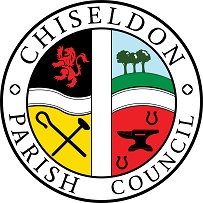 You are summoned to the June 2020 PARISH COUNCIL MEETING.AGENDA on Monday 8th June 2020 at 7.30pm.  Virtual meeting via Zoom. Contact Clerk for login details.  PUBLIC RECESS   -   to receive questions and comments from the public on Council related matters.  Members of the public are allowed to address the Chair for 3 minutes.  No decisions will be taken at this meeting. Discussion will only take place when a subject raised is within an agenda item.  Maximum 10 minutesCO-OPTION BY VOTE OF NEW PARISH CLLRS2. LIST ATTENDANCES AND VOTE ON APPROVAL OF APOLOGIES FOR ABSENCE (Absences without apologies to be noted separately)3. DECLARATIONS OF INTERESTS and vote on any dispensations requested. 4. APPROVAL OF MINUTES – Full Council meeting 11th May 2020.  5. ACTION POINTS	6. COMMUNITY SAFETY, inc Police report7.  Ward Cllr reports 8.  FORMALLY NOTE DELEGATED DECISIONS MADE DURING LOCKDOWN PERIOD.  See additional information9. ANNUAL REVIEW VOTE OF APPROVAL OF STANDING ORDERS, FINANCIAL REGULATIONS AND CODE OF CONDUCT DOCUMENTS. See additional informationPLANNING ITEMS 10. Discuss & vote on planning app  5 High Street 2/20/0535.  2 new dwellings, access, private drive & parking.FINANCE ITEMS11.  DISCUSSION & VOTE ON SPENDING CIL FUNDS TOTALLING £11,736.27 See additional information12. REVIEW AND APPROVAL OF ANNUAL GOVERNANCE STATEMENT AS PART OF THE ANNUAL AUDIT – see additional information13. REVIEW AND APPROVE ANNUAL ACCOUNTING STATEMENT AS PART OF THE ANNUAL AUDIT – see additional information14. QUARTERY REVIEW OF BUDGET vs SPEND REPORT. See additional information15. DISCUSS & VOTE ON EXTRA COSTS FROM SSE TO UPGRADE BT BOX AT BADBURY FOR AED. See additional information16. DISCUSS & VOTE ON COSTS TO COMPLETE DRAINAGE/FLOOD PREVENTION WORK AT REC HALL/TENNIS CLUB. See additional documentation17. COMMITTEE REPORTS:Finance – Review & vote on May 2020 finance figures  - see additional informationEGPA from Cllr RawlingsRisk Assessment report from ClerkCorrespondence feedback from Cllrs.18.  Items for next agenda. (Cannot be discussed and/or voted on at this meeting)The next Full Council meeting will be on Monday 13th July 2020 at 7.30pm location TBC.Contact details  Mrs Clair Wilkinson,    Clerk and Responsible Financial Officerclerk@chiseldon-pc.gov.uk     Tel 01793 740744Signed by Clerk:    C Wilkinson    Dated: 3.6 .2020       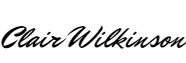 Public notice – if you comment during public recess at a council meeting your personal details (such as name and address as relevant) will be recorded on the minutes.  Please advise the Clerk at the time of speaking if you do not wish your personal details to be noted.  Please see our privacy policy on www.chiseldon-pc.gov.uk for full details of how we store & manage data. Legislation to allow the council to vote and/or act:10. Discuss & vote on planning app  5 High Street 2 new dwellings. Town and County planning Order 2015.  Article 25. representations by parish council before determination of application11.  DISCUSSION & VOTE ON SPENDING CIL FUNDS TOTALLING £11,736.27. Local Government Miscellaneous provisions act 1976. s19(3) Recreational facilities or Public Health Amendment Act 1907 s76(1c). Powers as to parks and pleasure gardens.  To provide any apparatus for games and recreations, and charge for the use thereof, or let the right of providing any such apparatus for any term not exceeding three years to any person;15. DISCUSS & VOTE ON EXTRA COSTS FROM SSE TO UPGRADE BT BOX AT BADBURY FOR AED.  Public Health Act 1976. s234. Provision of life saving appliances. 16. DISCUSS & VOTE ON COSTS TO COMPLETE DRAINAGE/FLOOD PREVENTION WORK AT REC HALL/TENNIS CLUB.   Local Government Act 1892 s8 (1i) to execute any works including maintenance & improvement in relation to parish property.